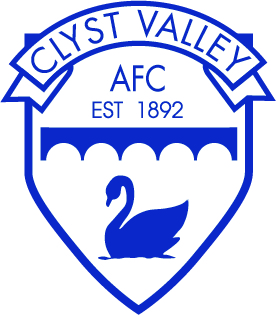 SEASON 2022 - 23The Clyst Valley Committee would like to extend a warm welcome to players both old and new and wish you and our Management Teams every success for the forthcoming season.Detailed overleaf is important information whichYOU NEED TO READ AND TAKE NOTE OF.Commitment & TrainingThe Club Committee and Team Managers are committed to providing the opportunity for all players to play at the highest level possible for Clyst Valley Football Club.  They are also committed to helping each player improve fitness and skills in order to maximise their potential.  In return the Club Committee and Team Managers expect players to also provide their commitment to the Club.  Players should remember that they have signed to play for Clyst Valley AFC and not one particular team.  Any player will be expected to play for any team for which they are selected.  While training is not mandatory, each player is expected to attend training which from mid-September this year will be held on Wednesday Evenings.  You should note that Managers plan to select teams on Wednesday nights and consequently if you are unable to play on the following Saturday you need to advise the Managers before the Wednesday night.CommunicationsIt is essential we maintain good communications and overleaf are the contact numbers for our Team Managers and some of the Committee.  You will be providing us with your contact details but if these change at any time during the season please ensure you advise us accordingly. Additionally if you are going to be away on any Match day please ensure you give the managers at least I weeks’ notice.Club WhatsApp In order to register yourself on the Club WhatsApp link send your details to Chris Holding (details overleaf) and NOTE: any discrimination of any kind will not be tolerated. I.D.Cards I.D. cards are no longer required for either Adult or Youth football but a photograph has to be submitted during the signing on process via the Whole Game System.Signing on FeesThe signing on fee for season 2022-23 will be £20 for the Veterans team and £30 for all other players which will include your £10 for registration within the club lottery. Signing on fees should be submitted either with your signing on forms or within 14 days, but must be paid in full at the latest by the 1st of October 2022.  Cheques should be made payable to Clyst Valley FC.Match Fees and Fines1st team: - Match fee will be £5 for starting a game and £3 if brought on as a sub.Reserves: - Match fee will be £5 for starting a game and £3 if brought on as a sub.U18’s:- Match fee will be £5 less what may have been paid the day before when playing with the adult sides.Veterans – Match fee will be £5 per playerWe would ask you to ensure that you bring sufficient monies to pay match fees on the day of the match.Any fines are to be paid within 14 days of you receiving notification.Fundraising Activities, Club Merchandise & EventsIn order to keep players fees to a minimum the club has a number of fundraising activities and requests your support in making them successful.Clyst Valley AFC LotteryThe Clyst Valley AFC Lottery is a major fund raising activity within the Club.  The Lottery will have no restriction on the number of members or the amount of numbers that each member can purchase and each number will cost £10 for the year.  There will be 4 draws during the season each of which will pay out £250 in prize money.  First prize will be £100, 2nd prize £50, 3rd prize £20 and 8 4th prizes for £10 each. The Club expects every player to sell at least two lottery numbers, so ask your manager for the enrolment forms.Annual Golf DayThe club holds an annual four ball golf day usually in April/May at a local golf club. If you would like to play, please register your interest with Jeff Weeks whose details are overleaf.Pitch Perimeter Advertising.Pitch perimeter advertising boards are available which can be seen from the main Exmouth Road with over 27,000 vehicles passing every day. If you think you or your employer would be interested in advertising via a board, contact Peter Cain who will provide the details or make contact with your employer if you prefer.Social EventsSenior players within the club organise various social events throughout the year and if you have any thoughts or ideas for an event contact Martyn Gray.Club ShopClub polo shirts, track suits and many other items most of which can be personalised with your initials can be purchased via our club shop. The shop is organised for us by Stitch 2 Print and all items can be viewed by going to the club website or to stitch2printuk.co.uk then click on shop, then sports clubs and then the Clyst Valley club badge.Important Contact Details & NotesRespect Codes of Conduct, Welfare & Child ProtectionChris Holding is the club welfare officer. Any child welfare issues should be forwarded to him and any matters will be treated in confidence.Note: the club codes of conduct, safeguarding and equality policies can be viewed on the Club Website.Club Website – www.clystvalleyafc.co.uk  Data Protection (GDPR)The Club Data Protection Policy and Privacy Notice are available for viewing on the Club Website and we would request you take the time to study these so that you know how we protect and use the information we have about you and your individual rights.Name & RoleMobileHome Peter Cain – Chairman & Treasurer07867 67799201392 879500Reg Vicary – President & Secretary07742 65067501392 279765Jeff Weeks – Vice Chairman 07306 35399301392 681608Jason Mingo Junior Section Secretary07500 056934Chris Holding – Club Welfare officer & Reserve Team Manager07944 639877Mark Baitup –  Joint 1st Team Manager 07903 053132Stuart Tuckett – Joint 1st Team Manager07714 424814Martyn Gray – Reserves Asst manager07970 760198Alan McBryan – U18 Manager07879 847198Craig Higham – U18 Asst Manager07460 893363John Williams – Veterans Manager07786 319976Chris Holding – WhatsApp Manager07944 639877Martyn Gray – Social Events07970 760198